  上海政法学院毕业（结业）留学生离校表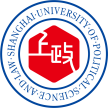   Leaving Form of Graduation/Completion Students审核意见Remarks注：本表需交至留学生办公室留存。姓名Passport Name中文名Chinese Name照片PHOTO学号Student No.国籍Nationality照片PHOTO护照号码Passport No.性别Sex照片PHOTO电话号码Cell Phone No.签证有效期Visa End Date 照片PHOTO攻读学位Degree本科生 (Bachelor Degree Student)研究生 (Master Degree Student)语言生 (Chinese Language Student)其他 Other 本科生 (Bachelor Degree Student)研究生 (Master Degree Student)语言生 (Chinese Language Student)其他 Other 本科生 (Bachelor Degree Student)研究生 (Master Degree Student)语言生 (Chinese Language Student)其他 Other 本科生 (Bachelor Degree Student)研究生 (Master Degree Student)语言生 (Chinese Language Student)其他 Other 宿舍房间号码Room No.离校时间Leave Date财务办公室 (201)Financial Office□ 费用已缴清，拟同意办理离校□ 费用未缴清，拟不同意办理离校                 签名：                   年    月    日辅导员 (104)Tutor□ 到课率达60%以上，拟同意办理离校手续□ 到课率未达60%，拟同意办理离校手续，但不予毕业（结业）                签名：                   年    月    日教学管理科 (202)Department of Teaching & Academic Affairs□ 符合我校留学生毕业（结业）条件，予以毕业（结业）□ 不符合我校留学生毕业（结业）条件，不予毕业（结业）                签名：                   年    月    日4.留学生公寓International Student Dormitory□ 住校外□ 已办理完毕退宿手续（1.钥匙、校园卡、空调遥控器均已归还且无损坏；2.房间内无损坏且已打扫干净），拟同意办理离校□ 未办完毕退宿手续，拟不同意办理离校             签名：                       年   月   日5.学院审核意见SICE Remarks     签名（盖章）：                       年   月   日